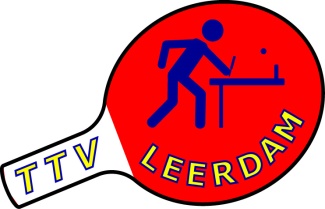 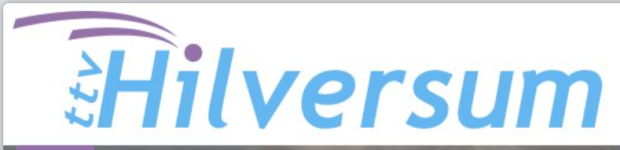 Open DUO kampioenschappen 2018	Zaterdag 2 JuniVoor de 1e maal organiseert Duo Leerdam in samenwerking met Hilversum de Open Duo kampioenschappen. Inschrijven is alleen als duo mogelijk. Ook niet NTTB leden kunnen deelnemen. Kortom, een Open Toernooi, waarbij iedere tafeltennisser uit midden nederland en omstreken op eigen nivo mee kan doen.Er wordt gespeeld in 1 poule, waarbij de gespeelde punten belangrijk zijn.Als toernooivorm is gekozen voor het Zwitsers Systeem. Dit betekent: veel wedstrijden en geringe wachttijden. In de praktijk betekent dit wedstrijd spelen, kort wachten op de andere wedstrijden, wedstrijd spelen  etc. Verdere uitleg over dit systeem wordt zonodig op de toernooidag gegeven.Speelwijze:  Volgens Het Duo Formulier; alle 5 wedstrijden worden gespeeld; 2 games tot 11 punten ; daarna worden alle punten per team opgeteld en komt de winnaar er uit; bij gelijke stand wint het jongste team. Ieder team speelt tegen vijf (of zes) andere teams, dus in totaal speel je 10 enkels en 5 dubbels (2 games).Speelzaal	Tafeltenniscentrum Hilversum, Vaartweg 52  tel:  035 - 6233388.Tijden		Aanvang: 10.00 uur.	Einde: uiterlijk 17.00 uur.Tafels		22 tafelsPlanning          We spelen om een gezellige dag te hebben, als duo, en je wordt niet uitgeschakeld  Deelname	Open inschrijving voor iedereen van 17 jaar of ouder.Kosten		€ 6,00 = per persoonInschrijfadres	W. Horden Oranjeplein 14, 4141 AR Leerdam  0345-617038 of      	ttvleerdamwedsecr@gmail.comPrijzen		2 prijzen voor de nrs. 1 en 2 Deelname	Open voor iedereen van alle nivo’sKleding	De zaal mag uitsluitend betreden worden met sportschoeisel zonder zwarte zool. Witte en lichtgekleurde shirts zijn hinderlijk voor de tegenstander. Gelieve deze niet te dragen.Horeca 	Er is een bar aanwezig, tevens zijn er snacks verkrijgbaarInschrijfformulier Open Duo Kampioenschappen op zaterdag 2 Juni 2018Dit formulier graag uiterlijk 30 mei 2018 retour aan W. Horden, Oranjeplein 14, 4141 AR Leerdam .  0345-617038.ttvleerdamwedsecr@gmail.comCorrespondentie-adres:   Naam:                                         Adres:                                              Postcode:                   Woonplaats:			    Telefoonnummer: 					E.Mail :  Namen Duo spelersVerenigingBondsnummerRankingGeschatte speelsterkte  (klasse + percentage)